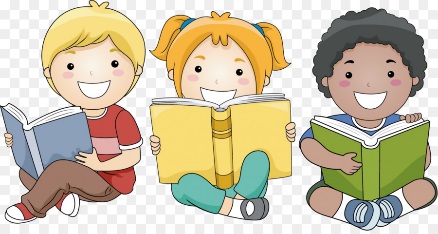     BRALNA ZNAČKA 3. R2023/2024       »Kdor bere knjige, živi tisoč življenj.«            (G. R. R. Martin) ZGODBEPESMIDESA MUCK:ANICA - VSE ZGODBEBINA ŠTAMPE-ŽMAVC:ČAROZNANKECLAUDE CLEMENT:ZBIRKA: NAJLEPŠE TAČKEJAN TURAN:KAJ SANJAJO ŽIVALIFRANCESC BOADA: POGUMNI KROJAČEKSTOJAN TARAPUZA:KAKO PRIKLIČEŠ ZVEZDOBURNY BOS: OLINEŽA MAURER:KAM PA TEČE VODAMAX VELTHUIJS: ŽABEC -  VSE ZGODBEOTON ŽUPANČIČ:MEHURČKIMARCUS PFISTER: PITOVI NOVI PRIJATELJI